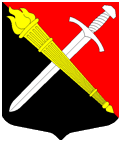 АДМИНИСТРАЦИЯМуниципальное образование Тельмановское сельское поселение Тосненского района Ленинградской областиП О С Т А Н О В Л Е Н И Е« 16 »  марта 2020 г.                                                                                    № 51Об утверждении Положения о деятельности антинаркотической комиссии при администрации Муниципального образования Тельмановское сельское поселение    В целях  минимизации угрозы распространения наркомании, руководствуясь Указами Президента Российской Федерации от 09.06.2010 года № 690  «Об утверждении Стратегии государственной антинаркотической политики Российской Федерации до 2020 года»,  от 18.10.2007 года № 1374 «О дополнительных мерах по противодействию незаконному обороту наркотических средств, психотропных веществ и их прекурсоров»:Утвердить Положение о деятельности антинаркотической комиссии при администрации муниципального образования Тельмановское сельское поселение (Приложение 1).Утвердить состав антинаркотической комиссии при администрации муниципального образование Тельмановское  сельское поселение (Приложение 2).Назначить ответственным секретарем антинаркотической комиссии  инспектора-делопроизводителя по делам ГО и ЧС Сидорова Н.Ю..Ответственному секретарю разработать план антинаркотических мероприятий на территории муниципального образования Тельмановское сельское поселение на 2020 год.Данное постановление опубликовать на сайте администрации www.telmana.infoКонтроль за исполнением  данного  постановления возложить на заместителя главы администрации Лапшина А.В. Глава администрации                                                                С.А.ПриходькоПриложение 1к постановлению администрацииМО Тельмановское сельское поселениеот 16 марта 2020 года  № 51ПОЛОЖЕНИЕо деятельности антинаркотической комиссии муниципального образования Тельмановское  сельское поселение Антинаркотическая комиссия МО Тельмановское  сельское поселение (далее – Комиссия) является органом, осуществляющим деятельность по профилактике наркомании, а также минимизации и ликвидации последствий её проявлений. Комиссия имеет сокращенное название — АНК.Комиссия в своей деятельности руководствуется Конституцией Российской Федерации, федеральными конституционными законами, федеральными законами, указами  Президента Российской Федерации, постановлениями и распоряжениями Правительства Российской Федерации, иными нормативными правовыми актами Российской Федерации, законами и нормативными правовыми актами Ленинградской области, нормативно-правовыми актами органов местного самоуправления  МО Тельмановское сельское поселение Тосненского  района Ленинградской области, а также настоящим Положением.Комиссия осуществляет свою деятельность во взаимодействии с антинаркотической комиссией Тосненского муниципального района Ленинградской области,  правоохранительными органами Тосненского муниципального района Ленинградской области, учреждениями образования и здравоохранения, органами местного самоуправления  Тосненского района Ленинградской области.Руководителем Комиссии является председатель – глава администрации МО Тельмановское  сельское поселение Тосненского района Ленинградской области.Основными задачами Комиссии являются:а) деятельность по профилактике наркомании, а также по минимизации и ликвидации последствий её проявлений;б) участие в реализации на территории МО Тельмановское  сельское поселение государственной политики  в области противодействия наркомании;в) разработка мер по профилактике наркомании, устранению причин и условий, способствующих её проявлению, осуществление контроля за реализацией этих мер;г) анализ эффективности работы на территории МО Тельмановское  сельское поселение по профилактике наркомании, а также минимизация и ликвидация последствий её проявлений, подготовка решений Комиссии по совершенствованию этой работы;д) решение иных задач, предусмотренных законодательством Российской Федерации, по противодействию наркомании.Для осуществления своих задач Комиссия имеет право:а) принимать в пределах своей компетенции решения, касающиеся организации, координации и совершенствования деятельности на территории МО Тельмановское сельское поселение Тосненского района Ленинградской области по профилактике наркомании, минимизации и ликвидации последствий её проявления, а также осуществлять контроль за их исполнением;б) привлекать для участия в работе Комиссии должностных лиц и специалистов органов местного самоуправления МО Тельмановское  сельское поселение , а также представителей организаций и учреждений  (с их согласия);в) запрашивать и получать в установленном порядке необходимые материалы и информацию от общественных объединений, организаций и должностных лиц на территории Тосненского муниципального района Ленинградской области.Комиссия осуществляет свою деятельность в соответствии с планом, утвержденным главой администрации МО Тельмановское сельское поселение.Заседания Комиссии проводятся не реже одного раза в квартал. В случае необходимости по решению председателя Комиссии могут проводиться внеочередные заседания Комиссии.Присутствие членов Комиссии на её заседаниях обязательно. Члены Комиссии не вправе делегировать свои полномочия иным лицам. В случае невозможности присутствия члена Комиссии на заседании он обязан заблаговременно известить об этом председателя Комиссии. В случае невозможности присутствия члена Комиссии на заседании лицо, исполняющее его обязанности, после согласования с председателем Комиссии может присутствовать на заседании с правом совещательного голоса.Заседание Комиссии считается правомочным, если на нем присутствует более половины её членов. Члены Комиссии обладают равными правами при обсуждении рассматриваемых на заседании вопросов. В зависимости от вопросов, рассматриваемых на заседаниях Комиссии, к участию в них могут привлекаться иные лица.Решение Комиссии оформляется протоколом, который подписывается секретарем Комиссии.Организационное и материально-техническое обеспечение деятельности Комиссии осуществляется администрацией МО Тельмановское сельское поселение. Для этих целей глава администрации МО Тельмановское сельское поселение в пределах своей компетенции назначает должностное лицо (ответственного секретаря АНК), в функциональные обязанности которого входит организация данной деятельности.Основными задачами ответственного секретаря АНК являются:а) разработка проекта плана работы Комиссии;б) обеспечение подготовки и проведения заседаний Комиссии;в) обеспечение деятельности Комиссии по контролю за исполнением её решений;г) организация и ведение делопроизводства Комиссии.Приложение 2к постановлению  администрацииМО Тельмановское сельское поселениеот 16 марта 2020 года  № 51                                                                   Состав                              антинаркотической комиссии при администрации                       муниципального образования Тельмановское сельское поселение                                        Тосненского района Ленинградской областиПредседатель комиссииПриходько Станислав Александрович – глава администрации МО Тельмановское сельское поселениеЗаместитель председателя комиссии         Крюкова Оксана Алексеевна – заместитель главы администрации МО Тельмановское сельское поселениеСекретарь комиссииСидоров Николай Юрьевич – инспектор – делопроизводитель по делам ГО и ЧС администрации МО Тельмановское  сельское поселениеЧлены комиссииДрагинская Анастасия Александровна – директор МКУ «Центр культуры, спорта и молодежи»Никифорова Анастасия Александровна – зам.директора МКУ «Тельмановский сельский Дом культуры»Кузнецова Юлия Геннадьевна – директор Тельмановской СОШ Соловьев Валерий Гурьевич – заведующий Тельмановской амбулаторией